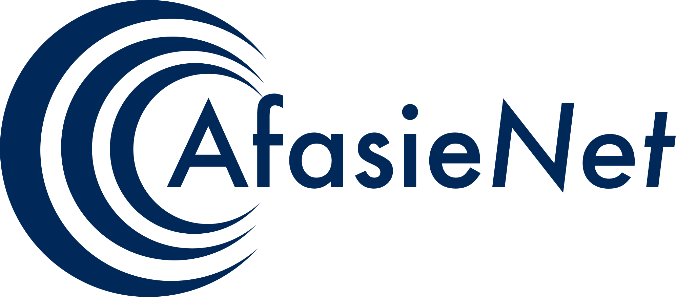 Wat past bij elkaar? Welke twee woorden passen bij elkaar?
Zoek de twee juiste woorden.Voorbeeld: 
zon, klein, nacht, warm, koud
zon en warm horen bij elkaar1. peer, vacht, veren, schil, tros
2. bloem, been, arm, blaadjes, voet
3. koning, schuur, flat, hut, paleis
4. perzik, groente, korrel, pit, kruimel
5. gras, wit, paars, rood, groen
6. wolken, huis, grond, lucht, aarde
7. auto, wielen, vleugels, zeilen, zadel
8. huis, deksel, dop, muts, dak
9. jas, hakken, staart, zolen, mouwen
10. vaas, planten, groente, schotel, bloemen 11. blaffen, poes, geit, hond, paard
12. kraaien, toren, walvis, hond, haan
13. blaten, kalf, veulen, schaap, kraai
14. schrijven, schroef, pen, huis, mok
15. zingen, kip, kalkoen, koe, lied
16. lachen, straf, grap, tas, gras
17. lezen, broek, boeket, boer, boek
18. zwemmen, lucht, water, schoenen, weiland
19. rekenen, letter, zin, cijfers, krant
20. slapen, bed, gordijn, kast, tafel